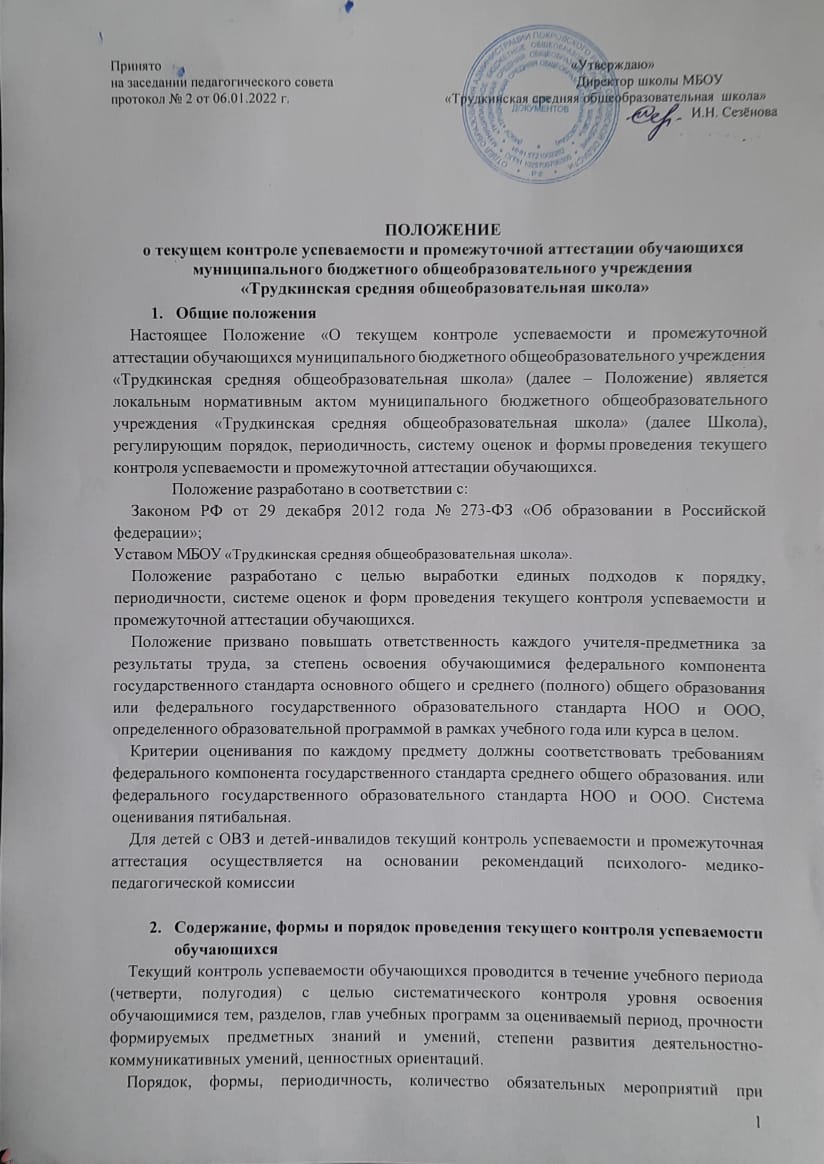 Принято    «Утверждаю»на заседании педагогического совета                                                                     Директор школы МБОУ                                       протокол № 2 от 06.01.2022 г.                                            «Трудкинская средняя общеобразовательная  школа»                                                                                               И.Н. СезёноваПОЛОЖЕНИЕо текущем контроле успеваемости и промежуточной аттестации обучающихсямуниципального бюджетного общеобразовательного учреждения «Трудкинская средняя общеобразовательная школа»ОбщиеположенияНастоящееПоложение«Отекущемконтролеуспеваемостиипромежуточнойаттестацииобучающихсямуниципальногобюджетногообщеобразовательногоучреждения«Трудкинская средняя общеобразовательная школа» (далее–Положение)являетсялокальнымнормативнымактоммуниципальногобюджетногообщеобразовательногоучреждения«Трудкинская средняя общеобразовательная школа»(далееШкола),регулирующимпорядок,периодичность,системуоценокиформыпроведениятекущегоконтроляуспеваемостиипромежуточнойаттестацииобучающихся.Положениеразработановсоответствиис:ЗакономРФот29декабря2012года№273-ФЗ«ОбобразованиивРоссийскойфедерации»;УставомМБОУ «Трудкинская средняя общеобразовательная школа».Положениеразработаносцельювыработкиединыхподходовкпорядку,периодичности, системе оценок и форм проведения текущего контроля успеваемости ипромежуточнойаттестацииобучающихся.Положение призвано повышать ответственность каждого учителя-предметника зарезультатытруда,застепеньосвоенияобучающимисяфедеральногокомпонентагосударственного стандарта основного общего и среднего (полного) общего образованияилифедеральногогосударственногообразовательногостандартаНООиООО,определенногообразовательнойпрограммойврамкахучебногогодаиликурсавцелом.Критерииоцениванияпокаждомупредметудолжнысоответствоватьтребованиямфедерального компонента государственного стандарта среднего общего образования. илифедеральногогосударственногообразовательногостандартаНООиООО.Системаоцениванияпятибальная.ДлядетейсОВЗидетей-инвалидовтекущийконтрольуспеваемостиипромежуточнаяаттестацияосуществляетсянаоснованиирекомендацийпсихолого-медико-педагогическойкомиссииСодержание, формы и порядок проведения текущего контроля успеваемостиобучающихсяТекущий контроль успеваемости обучающихся проводится в течение учебногопериода(четверти,полугодия)сцельюсистематическогоконтроляуровняосвоенияобучающимися тем, разделов, глав учебных программ за оцениваемый период, прочностиформируемыхпредметныхзнанийиумений,степениразвитиядеятельностно-коммуникативныхумений,ценностныхориентаций.Порядок,формы,периодичность,количествообязательныхмероприятийприпроведениитекущегоконтроляуспеваемостиобучающихсяопределяютсяучителем,преподающимпредмет,иотражаютсявкалендарно-тематическихпланах,рабочихвариантахпрограммучителя.Формы текущего контроля успеваемости – оценка устного ответа обучающегося,самостоятельной, практической или лабораторной работы, практикума,тематическогозачета,контрольнойработы,теста,диктанта,изложения,сочиненияидр.Директор, заместитель директора Школы контролируют ход текущего контроляуспеваемостиобучающихся,принеобходимостиоказываютметодическуюпомощьучителювего проведении.Графикпроведенияобязательныхформтекущегоконтроляуспеваемостиобучающихся(письменныеконтрольныеработы,лабораторныеработы,практическиеработы,диктанты,сочинения,изложения),предоставляетсяучителемзаместителюдиректораШколынакаждоеполугодие,утверждаетсядиректоромШколы иявляетсяоткрытым для всех педагогических работников, обучающихся, их родителей (законныхпредставителей).Текущий контроль успеваемости обучающихся 1-х классов в течение учебногогода осуществляется качественно, без фиксации достижений обучающихся в классномжурналеввидеотметокпо пятибалльной системе.Успеваемостьвсехобучающихся2-11классовШколы подлежиттекущемуконтролю.Оценкаустногоответаобучающегосяпритекущемконтролеуспеваемостивыставляетсявклассныйжурналввидеотметкипо5-балльнойсистемевконцеурока.Письменные самостоятельные, контрольные и другие виды работ обучающихсяоцениваются по 5-балльной системе. За сочинение и диктант с грамматическим заданиемвыставляютсявклассныйжурналдвеотметки с4 по11 класс.Отметка за выполненную письменную работу заносится в классный журнал кследующемууроку,заисключением:отметок за изложения, сочинения по русскому языку и литературе в 5-9-хклассах(онизаносятсявклассныйжурналвтечениенеделипослепроведенияработ);отметок за изложения,сочинения в 10-11-х классах по русскому языку (онизаносятся в классный журнал в течение 7 дней после проведения сочинения,изложения) и оценок за сочиненияполитературе (они заносятся в классныйжурнал втечение10дней послепроведения сочинения).Успеваемостьобучающихся,занимающихсяпоиндивидуальномуучебномуплану,подлежиттекущемуконтролютолькопопредметам,включеннымвэтотплан.Обучающиеся,пропустившиепонезависящимотнихобстоятельствам2/3учебного времени проходятаттестацию в сроки,установленные директором лицеяисогласованныесродителями(законнымипредставителями).От текущего контроля успеваемости освобождаются обучающиеся, получающиеобразованиевформесемейногообразованияисамообразования.Обучающиеся,временнонаходящиесявреабилитационныхилечебныхучреждениях,аттестуютсянаосновеилисучетоматтестациивэтихучрежденияхВконцепервогополугодиипроводятсяадминистративныеконтрольныеработыподве в каждом классе по предметам, выбор которых осуществляется на педагогическомсовете,утверждается приказомдиректора.ЭлективныеифакультативныекурсынеоцениваютсяСодержание,формыипорядокпроведенияпромежуточнойаттестацииПромежуточная аттестация обучающихся Школы проводится с целью определениякачества освоения обучающимисясодержания учебных программ (полнота, прочность,осознанность,системность)позавершенииопределенноговременногопромежутка(четверть,полугодие, год).Промежуточнаяаттестацияпроводится:В 1-9 классах - по четвертям,допускается аттестацияпо полугодиям принагрузкепо предметув0,5-1 час внеделю;в10-11классах—пополугодиям.Отметкаобучающегосязачетверть(полугодие)выставляетсянаосноверезультатовтекущегоконтроляуспеваемости,сучетомрезультатовписьменныхконтрольныхработ,лабораторныхработ,практическихработ,зачетов,практикумов.Отметка обучающегося по учебному предмету за год выставляется ему на основечетвертных(полугодовых)отметоксучетомуспеваемостиза4четверть(2полугодие).Промежуточнаяаттестациязаучебныйгодявляетсяформойконтролязнанийучащихся,атакжеважнымсредствомдиагностикисостоянияобразовательногопроцессаиосновных результатовучебнойдеятельности Учреждения.Промежуточнаяаттестацияпроводитсясцелью:обеспечения социальной защиты обучающихся, соблюдения их прав и свободв части регламентации учебной загруженности в соответствии с санитарнымиправиламиинормами,уваженияихличностиичеловеческогодостоинства;установленияфактическогоуровнятеоретическихзнанийипониманияобучающихся по предметам обязательного компонента учебного плана, ихпрактическихумений инавыков;соотнесения этого уровня с требованиями образовательного Госстандарта иФГОСНООи ООО.контролязавыполнениемучебныхпрограммикалендарно-тематическогографикаизученияучебныхпредметов.Промежуточная аттестация обучающихся в переводных классах проводится послеосвоения учебных программсоответствующегоклассаиявляетсяобязательнойКпромежуточнойаттестациизагоддопускаютсявсеобучающиеся1-11-хклассовУспешноепрохождениеобучающимисяпромежуточнойаттестацииявляетсяоснованиемдляихпереводавследующийкласс.РешениеподанномувопросупринимаетсяпедагогическимсоветомШколы.Промежуточнаяаттестацияобучающихсясиспытаниемможетпроводитьсяписьменно,устно.Формамипроведенияписьменнойпромежуточнойаттестацииявляются:контрольнаяработа;диктант;изложение;сочинение;тест;КомплекснаяработаКустнымформампромежуточнойаттестациисиспытаниемотносятся:проверкатехникичтенияПромежуточнаяаттестациявформеэкзаменанепроводится.Формыпромежуточнойаттестации	сиспытаниемутверждаютсяежегоднонапедагогическомсоветевмартемесяце.Контрольно-измерительные материалы для проведения всех форм промежуточнойаттестации обучающихся за год разрабатываются учителем в соответствии с федеральнымгосударственнымобразовательнымстандартомсреднегообщегообразованияиФГОСНООи ООО, сдаются заместителю директора.Промежуточнаяаттестацияпроводитсябезсокращенияучебногопроцессавпериодс20 по 29 мая.Аттестационные мероприятия проводятся в часы проведения уроков по данномупредметусогласно расписанию занятий.Продолжительностьпромежуточнойаттестацииустанавливается:до90минутво 1-х–4-хклассах;45минут в5-х –8-хклассах;до90 минутв10-хклассах.Предметы, выносящиеся на переводную аттестацию, их количество определяютсяадминистрациейШколы,выносятсянарассмотрениепедагогическимсоветомШколы вмартеиутверждаютсядиректоромШколы.Выбор предметов для промежуточной аттестации с испытанием определяется всоответствииснеобходимостьювыводовосостояниипреподаванияпредметов.Напромежуточнуюаттестациюдляобучающихсявыноситсянеболеедвухпредметов.Промежуточная аттестация обучающихся оценивается по пятибальной системе.Отметки за ответ при любой форме проведения промежуточной аттестации выставляютсяв соответствии с рекомендациями об оценивании знаний по каждому учебному предмету,отражающимитребованияфедеральногогосударственногообразовательногостандартасреднегообщегообразования,илифедеральногогосударственногообразовательногостандартаНООи ООО.Результатыпереводнойаттестацииобсуждаютсянасовещаниипридиректоре.Отметки, полученные в ходе промежуточной аттестации, заносятся вклассныйжурнал, в графу «Промежуточная аттестация» после графы «год», на дату проведения вклассномжурналесоответствуетзапись«Промежуточнаяаттестация»ивскобкахуказываетсявидработы, отмечаютсяотсутствующие.Промежуточнаяаттестация для обучающихся 1-х классов проводится с цельюконтролязнанийобучающихся,диагностикисостоянияобразовательногопроцесса,личных достижений обучающихся. Результаты выполнения работы в классный журнал невыставляются,носятрекомендательныйхарактердляродителейипедагогов.Промежуточнаяаттестациядлявыпускников9и11классовпроводитсябезаттестационных испытаний. При проведении промежуточной аттестации с испытаниемитоговая отметка по учебному предмету выставляется как среднее арифметическое оценокзачетверти(полугодие),годовойиоценкизапромежуточную аттестациюВслучаеполучениянапромежуточнойаттестациинеудовлетворительнойотметкиилинеявкинапромежуточнуюаттестациюпоуважительнойпричине,обучающемусяустанавливаетсядополнительныйсрокпрохожденияпромежуточнойаттестациивпределахаттестационного периода.Итоговыеоценкивыставляютсяобучающимсядоокончанияучебногогода.Классныеруководителидоводятдообучающихсяиихродителей(законныхпредставителей)отметки,полученныенапереводнойаттестации,авслучаенеудовлетворительныхрезультатовучебногогодаилипереводнойаттестации–вписьменном виде под роспись родителей (законных представителей) с указанием датыознакомления.Сообщениехранитсявличномделеобучающегося.Обучающиеся, временно находящиеся в санаторных школах, реабилитационныхорганизациях, осуществляющих образовательную деятельность, аттестуются на основе ихаттестациивэтихучебныхзаведениях.Итоговые отметки по всем предметамучебного плана выставляются в личноедело обучающегося и являются в соответствии с решением педагогического совета Лицеяоснованиемдляпереводаобучающегосявследующийкласс.Письменные работы обучающихся по результатам промежуточной аттестации загодхранятсявделахШколывтечениеследующегоучебногогода.Заявления обучающихся и их родителей (законных представителей), не согласныхсрезультатамипромежуточнойаттестациизатекущийучебныйгодилиитоговойотметкойпоучебномупредмету,рассматриваютсявустановленномпорядкекомиссиейпоурегулированиюспоровмеждуучастникамиобразовательныхотношений.Обучающиеся,получающиеобразованиевформеэкстерната,семейногообразованияпроходят промежуточную аттестацию в порядке и формах, определенныхнастоящимлокальнымактом.Обучающиеся,имеющиепоитогампромежуточнойаттестациинеудовлетворительныерезультатыпоодномуилинесколькимучебнымпредметамобразовательнойпрограммыилинепрошедшиепромежуточнуюаттестациюприотсутствии уважительных причин переводятся в следующий класс условно (считается, чтоониимеют академическуюзадолженность).Повторная промежуточная аттестация проводится в сроки, определяемые Школы,впределаходногогодасмоментаобразованияакадемическойзадолженности.Повторная промежуточная аттестация может быть проведена не более двух раз всроки:июнь-ноябрь,впределаходногогодасмоментаобразованияакадемическойзадолженности.Обучающиесяобязаныликвидироватьакадемическуюзадолженность.Образовательныеорганизации,родители(законныепредставители)несовершеннолетнего обучающегося, обеспечивающие получение обучающимся общегообразования в форме семейного образования, обязаны создать условия обучающемуся дляликвидации академической задолженности и обеспечить контроль за своевременностью ееликвидации.Дляпроведенияпромежуточнойаттестациивовторойразобразовательнойорганизациейсоздается комиссия.Не допускается взимание платы с обучающихся за прохождение промежуточнойаттестации.Обучающиесяпообразовательнымпрограммамначальногообщего,основногообщегоисреднегообщегообразованиявформесемейногообразования,неликвидировавшиевустановленныесрокиакадемическойзадолженности,продолжаютполучатьобразованиевобразовательнойорганизации.ПраваиобязанностиучастниковпроцессааттестацииУчастникамипроцессааттестациисчитаются:обучающийсяиучитель,преподающий предмет в классе, директор Школы, его заместители. Права обучающегосяпредставляютегородители (законныепредставители).Учитель, осуществляющий текущий контрольуспеваемости и промежуточнуюаттестациюобучающихся, имеет право:разрабатывать материалы для всех форм текущего контроля успеваемостиипромежуточнойаттестацииобучающихсязатекущийучебныйгод;проводитьпроцедуруаттестациииоцениватькачествоусвоенияобучающимисясодержанияучебныхпрограмм,соответствиеуровняподготовкишкольниковтребованиямфедеральногогосударственногообразовательногостандартасреднегообщегообразованияилифедеральногогосударственногообразовательногостандартаНООиООО;даватьпедагогическиерекомендацииобучающимсяиихродителям(законнымпредставителям)пометодикеосвоенияминимальныхтребованийкуровнюподготовкипопредмету.Учительвходеаттестациинеимеетправа:использоватьсодержаниепредмета,непредусмотренноеучебнымипрограммамиприразработкематериаловдлявсехформтекущегоконтроляуспеваемостиипромежуточнойаттестацииобучающихсязатекущийучебный год;использовать методы и формы, не апробированные, или не обоснованныевнаучномипрактическомплане,безразрешениядиректораШколы;оказыватьдавлениенаобучающихся,проявлятькнимнедоброжелательное,некорректноеотношение.Классный руководитель обязан проинформировать родителей (законныхпредставителей)черездневникиобучающихсякласса,родительскиесобрания,индивидуальныесобеседованияорезультатахтекущегоконтроля успеваемости и промежуточной аттестации за год их ребенка. Вслучаенеудовлетворительнойаттестацииобучающегосяпоитогамучебногогодаписьменноуведомитьегородителей(законныхпредставителей)орешениипедагогическогосоветаШколы,атакжеосроках и формах ликвидации задолженности. Уведомление с подписьюродителей(законныхпредставителей)передаетсядиректоруШколы.Обучающийсяимеетправопроходитьвсеформыпромежуточнойаттестациизатекущийучебный годвпорядке,установленномУчреждением;Обучающийся	обязан	выполнять	требования,	определенные	настоящимПоложением.Родители(законныепредставители)обучающегосяимеютправо:знакомиться с формами и результатами текущего контроля успеваемостиипромежуточнойаттестацииобучающегося,нормативнымидокументами,определяющимиихпорядок,критериямиоценивания;обжаловать результаты промежуточной аттестации их обучающегося вслучаенарушения Школойпроцедурыаттестации.Родители(законныепредставители)обязаны:соблюдатьтребованиявсехнормативныхдокументов,определяющихпорядок проведения текущего контроля успеваемости и промежуточнойаттестацииобучающегося;вести контроль текущей успеваемости своего обучающегося, результатовегопромежуточнойаттестации;оказать содействие своему обучающемуся по ликвидации академическойзадолженностивтечениеучебногогодавслучаепереводаобучающегосявследующийклассусловно.Школаопределяетнормативнуюбазупроведениятекущегоконтроляуспеваемости и промежуточной аттестации обучающегося, их порядок, периодичность,формы,методыврамкахсвоей компетенции.